Schalldämpfer GD 2500 ZXAVerpackungseinheit: 1 StückSortiment: 
Artikelnummer: 0043.1498Hersteller: AEREX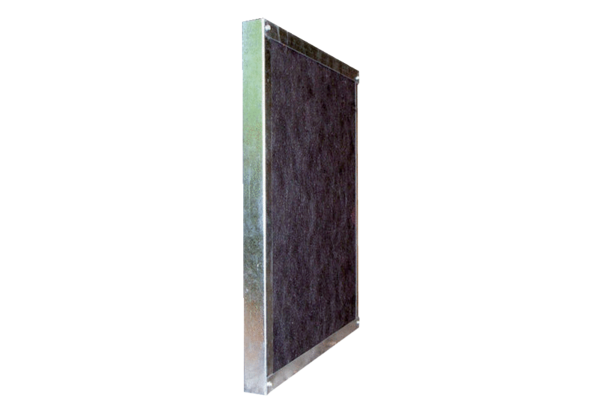 